Services de la catéchèse : « Petite Enfance (3-7 ans)»Diocèse Arras – LilleINVITATION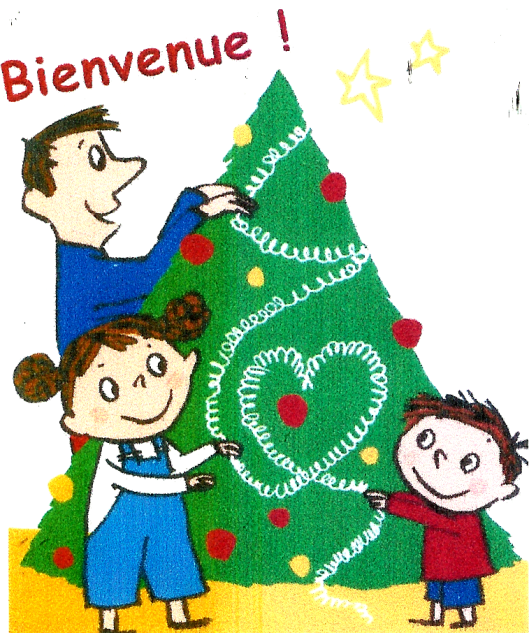 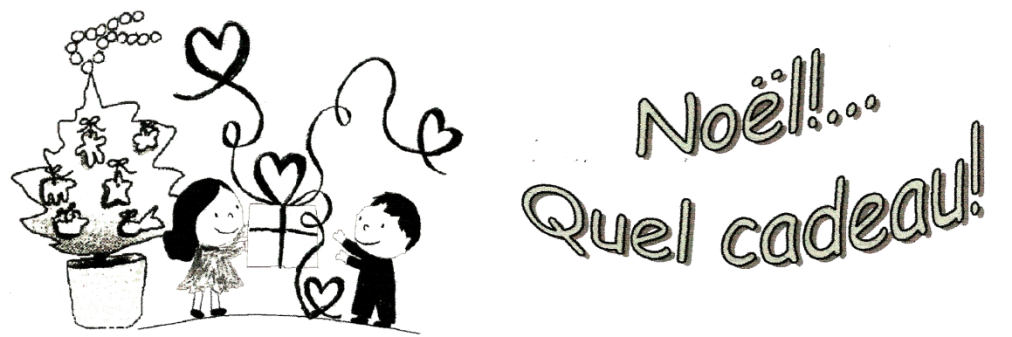 Noël quel cadeau ! quel beau titre. Mais pourquoi s’offre-t-on-des cadeaux à Noël ? A noël, Dieu nous fait un cadeau merveilleux. Mais quel est ce cadeau ? Nous invitons tous les enfants de 3 à 7 ans à venir découvrir ce cadeau.Dimanche 13 décembre 2015 à 10 heures 30
Salle Ste Barbe rue Camus derrière l’église
NŒUX LES MINESParents, grands-parents, vous invités à venir vivre ce partage en famille avec frères et sœurs quel que soit leur âge. (Même avec les plus jeunes). 